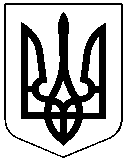 ЧЕРКАСЬКА РАЙОННА РАДАРОЗПОРЯДЖЕННЯ24.06.2021											№38Про нагородження ПочесноюГрамотою Черкаської районноїради і Черкаської районноїдержавної адміністраціїВідповідно до статті 55 Закону України "Про місцеве самоврядування в Україні", рішення районної ради від 18.02.2004 № 14-8 "Про Почесну Грамоту Черкаської районної ради і Черкаської районної державної адміністрації", враховуючи клопотання Руськополянської сільської ради від 16.06.2021 №1471, від 16.06.2021 №1470, від 16.06.2021 №1467, від 16.06.2021 №1468, від 24.06.2021 №2516, Черкаського об'єднаного міського територіального центру комплектування та соціальної підтримки від 14.06.2021 №4/1463, Червонослобідської сільської ради від 15.06.2021 №1677/10-31нагородити: Почесною Грамотою Черкаської районної ради і Черкаської районної державної адміністрації з нагоди 25-ї річниці Конституції УкраїниПОПОВИЧ Любов Іванівну, начальника  комунального господарства "Поляна", за сумлінну працю та активну участь у громадському житті;ДЕРКАЧА Миколу Івановича, директора комунального закладу "Спорт для всіх" Руськополянської сільської ради, за сумлінну працю, значний внесок у розвиток спорту та фізичної культури та активну громадянську позицію;ЧЕРНЕНКО Олену Володимирівну, директора комунального закладу "Центр культури та дозвілля" Руськополянської сільської ради, за сумлінну працю, вагомий внесок у розвиток національної культури і духовності та активну участь у громадському житті;КОВАЛЕНКА Веніаміна Івановича, директора комунального закладу "Центр надання соціальних послуг Руськополянської сільської ради", за сумлінну працю та активну участь у громадському житті;ПРУДИВУСА Анатолія Леонідовича, заступника Руськополянського сільського голови, за сумлінну працю, активну участь у громадському житті та з нагоди 25-ї річниці;ТИМОШЕНКА Олега Анатолійовича, заступника військового комісара – начальника мобілізаційного відділення Черкаського об'єднаного міського територіального центру комплектування та соціальної підтримки, за зразкове виконання службових обов'язків та високий професіоналізм;БАС Ірину Володимирівну, спеціаліста служби охорони державної таємниці Черкаського об'єднаного міського територіального центру комплектування та соціальної підтримки, за зразкове виконання службових обов'язків та високий професіоналізм;ГОНЧАРЕНКО Наталію Анатоліївну, вчителя української мови і літератури Червонослобідського закладу загальної середньої освіти І-ІІІ ступенів Червонослобідської сільської ради Черкаської області, за сумлінну працю, вагомі досягнення у розвитку української мови та літератури, системну роботу з обдарованою молоддю.Голова									О.ВАСИЛЕНКО